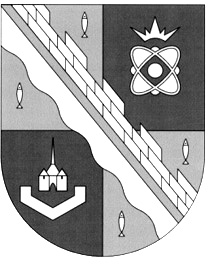 СОВЕТ ДЕПУТАТОВ МУНИЦИПАЛЬНОГО ОБРАЗОВАНИЯСОСНОВОБОРСКИЙ ГОРОДСКОЙ ОКРУГ ЛЕНИНГРАДСКОЙ ОБЛАСТИ(ТРЕТИЙ СОЗЫВ)Р Е Ш Е Н И Еот 07.08.2019 года № 118В связи с внесением изменений в Устав муниципального образования Сосновоборский городской округ Ленинградской области совет депутатов Сосновоборского городского округаР Е Ш И Л:1. Внести следующие изменения в «Положение о порядке осуществления муниципального земельного контроля за использованием земель на территории муниципального образования Сосновоборский городской округ Ленинградской области», утвержденное решением совета депутатов от 26.12.2012 № 166 (с учетом изменений на 24 октября 2018 года):1.1. пункт 5.5 изложить в новой редакции:«5.5. Отдел муниципального контроля рассматривает представленные структурными подразделениями администрации городского округа в срок до 1 августа текущего года предложения по включению в проект плана проведения плановых проверок на последующий год и направляет их на согласование главе городского округа в срок не позднее 15 августа текущего года. В срок до 1 сентября года, предшествующего году проведения плановых проверок согласованный главой городского округа проект ежегодного плана проведения плановых проверок направляется в орган прокуратуры городского округа.»1.2. пункт 5.9 изложить в новой редакции:«5.9. Отдел муниципального контроля администрации городского округа ежеквартально, не позднее 10 числа следующего месяца текущего за отчетным, представляет в представительный орган городского округа и главе городского округа результаты мониторинга эффективности муниципального земельного контроля за прошедший квартал. Информация о результатах проведенных проверок размещается ежеквартально в информационно-телекоммуникационных сетях общего пользования (в том числе в информационно-телекоммуникационной сети «Интернет» – на интернет-сайте администрации Сосновоборского городского округа (http://www.sbor.ru).»2. Настоящее решение вступает в силу со дня официального опубликования в городской газете «Маяк» и подлежит применению со дня начала работы вновь избранного состава совета депутатов Сосновоборского городского округа четвертого созыва.3. Решение официально опубликовать в городской газете «Маяк».Заместитель председателясовета депутатов                                                                   Н.П. Сорокин